5 класс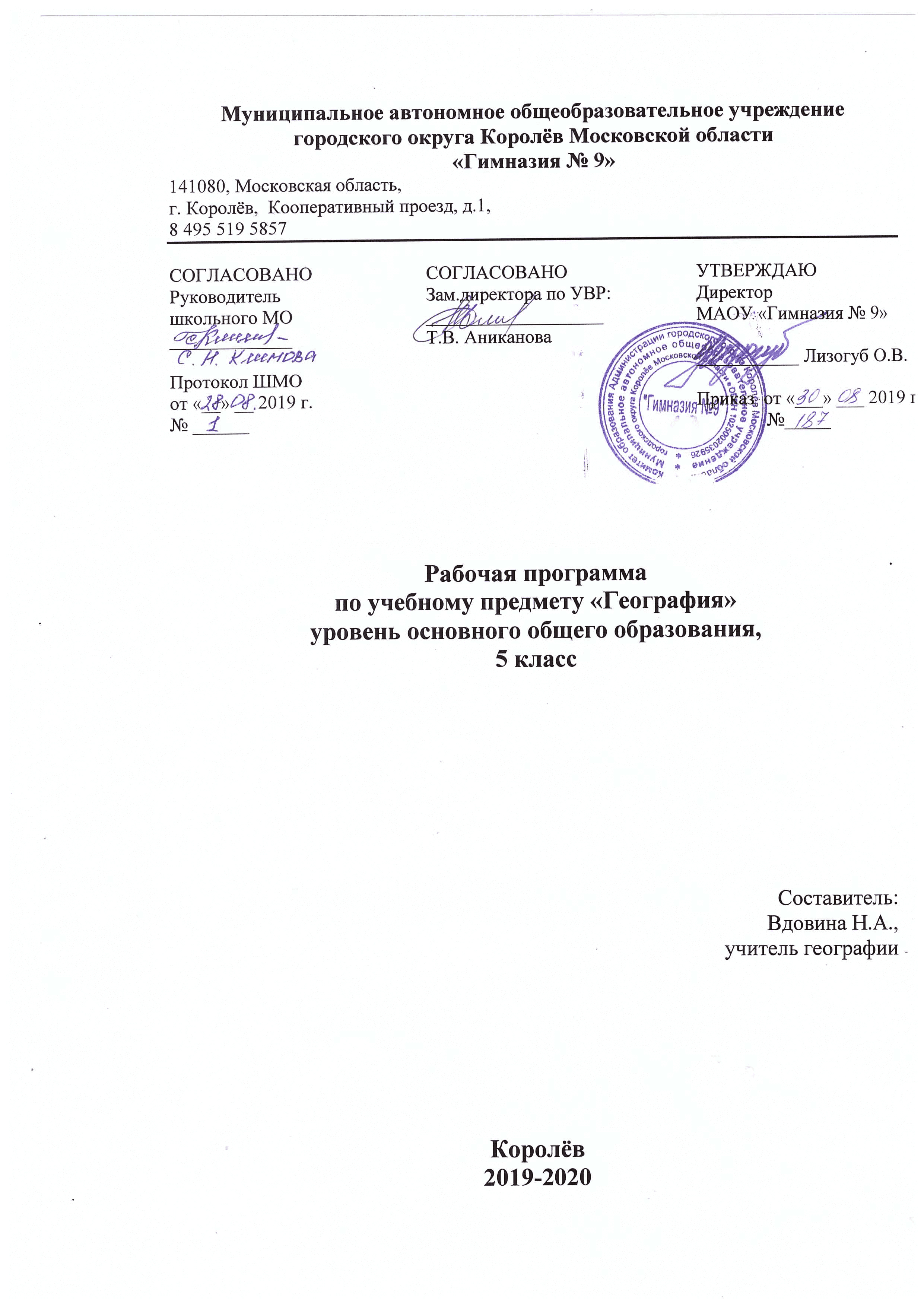 Планируемые предметные результаты освоения учебного курса Предметные результатыУченик научится:1.  Использовать различные источники географической информации (картографические, статистические, текстовые, видео- и фотоизображения, компьютерные базы данных) для поиска и извлечения информации, необходимой для решения учебных и практико-ориентированных задач;2.  Анализировать, систематизировать, обобщать и интерпретировать географическую информацию;3.  Находить и формулировать по результатам наблюдений (в том числе инструментальных) зависимости и закономерности;4.  Определять и сравнивать качественные и количественные показатели, характеризующие географические объекты, процессы и явления, их положение в пространстве по географическим картам разного содержания;5.  Выявлять в процессе работы с одним или несколькими источниками географической информации содержащуюся в них противоречивую информацию;6. Составлять описания географических объектов, процессов и явлений с использованием разных источников географической информации;7.  Представлять в различных формах географическую информацию, необходимую для решения учебных и практико-ориентированных задач.8.  Различать изученные географические объекты, процессы и явления, сравнивать географические объекты, процессы и явления на основе известных характерных свойств и проводить их простейшую классификацию;9.  Использовать знания о географических законах и закономерностях, о взаимосвязях между изученными географическими объектами, процессами и явлениями для объяснения их свойств, условий протекания и географических различий;10.  Проводить с помощью приборов измерения температуры, влажности воздуха, атмосферного давления, силы и направления ветра, абсолютной и относительной высоты, направления и скорости течения водных потоков;11.  Оценивать характер взаимосвязи деятельности человека и компонентов природы в разных географических условиях с точки зрения концепции устойчивого развития.Ученик получит возможность научиться:1. Работать с различными источниками географической информации и приборами; 2.  Ориентироваться на местности при помощи топографических карт и современных навигационных приборов;3.  Читать космические снимки и аэрофотоснимки, планы местности и географические карты;4.  Строить простые планы местности;5.  Создавать простейшие географические карты различного содержания;6.  Моделировать географические объекты и явления при помощи компьютерных программ.7.  Использовать знания о географических явлениях в повседневной жизни для сохранения здоровья и соблюдения норм экологического поведения в быту и окружающей среде8.  Воспринимать и критически оценивать информацию географического содержания в научно-популярной литературе и СМИ;9.  Создавать письменные тексты, схемы, таблицы и устные сообщения о географических явлениях на основе нескольких источников информации, сопровождать выступление презентацией;10.  Самостоятельно проводить по разным источникам информации исследования, связанные с различными географическими объектами и населением Земли.Метапредметные результаты.Регулятивные УУД:Ученик научится:Самостоятельно приобретать новые знания, организовывать учебную деятельность;Планировать пути достижения целей на основе самостоятельного анализа условий и средств их достижения, выделять альтернативные способы достижения цели и выбирать наиболее эффективный способ, осуществлять познавательную рефлексию в отношении действий по решению учебных и познавательных задач;Ставить вопросы, выдвигать гипотезу и обосновывать ее, давать определения понятиям, классифицировать, структурировать материал, строить логическое рассуждение, устанавливать причинно-следственные связи, аргументировать собственную позицию, формулировать выводы, делать умозаключения, выполнять познавательные и практические задания, в том числе проектные;Проводить осознанную и критическую оценку в учебной деятельности, умения самостоятельно оценивать свои действия и действия своих одноклассников, аргументировано обосновывать правильность или ошибочность результата и способа действия, реально оценивать свои возможности достижения цели определенной сложности; Организовывать и планировать учебное сотрудничество и совместную деятельность с учителем и со сверстниками, определять общие цели, способы взаимодействия, планировать общие способы работы; Извлекать информацию из различных источников (СМИ, компакт-диски учебного назначения, ресурсы Интернет); умение свободно пользоваться справочной литературой, в том числе и на электронных носителях, соблюдать нормы информационной избирательности, этики;Умение на практике пользоваться основными логическими приемами, методами наблюдения, моделирования, объяснения, решения проблем, прогнозирования;Умение работать в группе – эффективно сотрудничать, взаимодействовать на основе координации различных позиций при выработке общего решения в совместной деятельности; слушать партнера, формулировать и аргументировать свое мнение, корректно отстаивать свою позицию и координировать ее с позицией партнеров, в том числе в ситуации столкновения интересов; продуктивно разрешать конфликты на основе учета интересов и позиций всех участников, поиска и оценки альтернативных способов решения конфликтов;Умение организовывать свою жизнь в соответствии с представлениями и здоровом образе жизни, правах и обязанностях гражданина, ценностях бытия, культуры и социального взаимодействия.Ученик получит возможность научиться:- самостоятельно обнаруживать и формулировать учебную проблему, определять цель учебной деятельности, выбирать тему проекта;- выдвигать версии решения проблемы, осознавать конечный результат, выбирать из предложенных и искать самостоятельно средства достижения цели;- составлять (индивидуально или в группе) план решения проблемы (выполнения проекта);- работая по плану, сверять свои действия с целью и, при необходимости, исправлять ошибки самостоятельно;- в диалоге с учителем совершенствовать самостоятельно выработанные критерии оценки.Познавательные УУД:Ученик научится:- формированию и развитию посредством географического знания познавательных интересов, интеллектуальных и творческих способностей ;- умению вести самостоятельный поиск, анализ, отбор информации, ее преобразование, сохранение, передачу и презентацию с помощью технических средств и информационных технологий.- анализировать, сравнивать, классифицировать и обобщать факты и явления, выявлять причины и следствия простых явлений;- осуществлять сравнение, сериацию и классификацию, самостоятельно выбирая основания и критерии для указанных логических операций; строить классификацию на основе дихотомического деления (на основе отрицания);- строить логическое рассуждение, включающее установление причинно-следственных связей;- создавать схематические модели с выделением существенных характеристик объекта;- составлять тезисы, различные виды планов (простых, сложных и т.п.); преобразовывать информацию из одного вида в другой (таблицу в текст и пр.);- вычитывать все уровни текстовой информации;- уметь определять возможные источники необходимых сведений,- производить поиск информации, анализировать и оценивать её достоверность.Средством формирования познавательных УУД служат учебный материал и прежде всего продуктивные задания учебника, нацеленные на:- осознание роли географии в познании окружающего мира и его устойчивого развития;- освоение системы географических знаний о природе, населении, хозяйстве мира и его отдельных регионов, на основе которых формируется географическое мышление учащихся;- использование географических умений для анализа, оценки, прогнозирования современных социоприродных проблем и проектирования путей их решения;- использование карт как информационных образно-знаковых моделей действительности.Коммуникативные УУД.Ученик научится:- самостоятельно организовывать учебное взаимодействие в группе (определять общие цели, распределять роли, договариваться друг с другом и т.д.).Личностные результаты.У ученика сформируются; Чувство российской гражданкой идентичности, патриотизма, любви и уважения к Отечеству, чувства гордости за свою Родину, прошлое и настоящее многонационального народа России; осознание своей этнической принадлежности, знание языка, культуры своего народа, своего края, общемирового культурного наследия; усвоение традиционных ценностей многонационального российского общества; воспитание чувства долга перед Родиной;  Целостное мировоззрение, соответствующее современному уровню развития науки и общественной практики, а также социальному, языковому и духовному многообразию современного мира; Ответственное отношение к учению, готовности и способности к саморазвитию и самообразованию на основе мотивации к обучению и познанию, выбору профильного образования на основе информации о существующих профессиях и личностных предпочтений, осознанному построению индивидуальной образовательной траектории с учетом устойчивых познавательных интересов;Формирование познавательной и информационной культуры, в том числе развитие навыков самостоятельной работы с учебными пособиями, книгами, доступными инструментами и техническими средствами информационных технологий;Формирование толерантности как нормы осознанного и доброжелательного отношения к другому человеку, его мнению, мировоззрению, культуре, языку, вере, гражданской позиции; к истории, культуре, религии, традициям, языкам, ценностям народов России и мира;Освоение социальных норм и правил поведения в группе и сообществах, заданных институтами социализации соответственно возрастному статусу обучающихся, а также во взрослых сообществах; формирование основ социально-критического мышления; участие в школьном самоуправлении и в общественной жизни в пределах возрастных компетенций с учетом региональных, этнокультурных, социальных и экономических особенностей;Развитие морального сознания и компетентности в решении моральных проблем на основе личностного выбора; формирование нравственных чувств и нравственного поведения, осознанного и ответственного отношения к собственным поступкам;Формирование коммуникативной компетентности в образовательной, общественно полезной, учебно-исследовательской, творческой и других видах деятельности;Формирование ценности здорового и безопасного образа жизни; усвоение правил индивидуального и коллективного безопасного поведения в чрезвычайных ситуациях, угрожающих жизни и здоровью людей;Формирование основ экологического сознания на основе признания ценности жизни во всех ее проявлениях и необходимости ответственного, бережного отношения к окружающей среде; Осознание важности семьи в жизни человека и общества, принятие ценности семейной жизни, уважительное и заботливое отношение к членам своей семьи; Развитие эстетического сознания через освоение художественного наследия народов России и мира, творческой деятельности эстетического характера.У ученика могут быть сформированы:- своё отношение к актуальным проблемным ситуациям;-использование географических знаний для адаптации и созидательной деятельности.-использование  приобретенных знаний  и умений в практической деятельности и повседневной жизни.СОДЕРЖАНИЕ УЧЕБНОГО ПРЕДМЕТАСодержание тем учебного курса по географии 5 класс.Основные формы организации учебных занятий: Сообщение нового материала, уроки-практикумы,уроки контроля знаний и умений, интегрированные занятия, уроки-фантазии, уроки проектной деятельности, интегрированные уроки, уроки-игры, видео-уроки.Введение.Что такое география и как мы будем ее изучать. Представление учебникаРаздел 1.Развитие географических знаний о Земле.  Географические методы изучения окружающей среды.Пр. работа №1. Анализ источников географической информации. Развитие географических знаний о Земле. Открытие и исследование материков Современный этап научных географических исследований.Пр. работа №2. Составление схемы «Источники географической информации в нашей жизни». Обобщающий урок по теме «На какой Земле мы живем.» Великие географы.Пр. работа №3. Составление доклада об одном из путешественников.Раздел 2. Планета ЗемляЗемля – планета Солнечной системы.Пр. работа №4. Подготовка сообщения «Земля во Вселенной». Движение Земли.Пр. работа №5. Составление схемы «Географические следствия вращения Земли вокруг своей оси» Солнечный свет на Земле. Влияние смены времен года на жизнь человека в Московской области.Пр. работа №6. Составление схемы «Тепловые пояса Земли».Раздел  3.План и карта.Ориентирование  и способы ориентирования на местности.План местности.Народные приметы погоды жителей.Пр. работа № 7. Ориентирование на местности при помощи компаса. Определение азимута.Изображение земной поверхности на плоскости. Условные знаки.  Масштаб. Анализ физической карты Московской  области.Способы изображения земной поверхности на плоскости. Абсолютная и относительная высота.Топографическая карта. Способы глазомерной съемки местности.Пр. работа № 8. Топографический диктант. Пр. работа. № 9 Составление плана территории школы.Географическая карта – особый источник информацииПр. работа № 10. Чтение карт, космических снимков и аэрофотоснимков Градусная сеткаГеографические координаты.Географическая широта Географическая долгота.Часовые пояса. Решение практических задач по плану и карте.  Географические координаты г.Королев, географического центра Московской области, самой высокой точки Московской области.Пр. работа №11. Определение по карте и глобусу с помощью приборов географических координат, расстояний и направлений.